Umieć pokazywać na mapie Polski:Sąsiedzi PolskiRzekiWojewództwa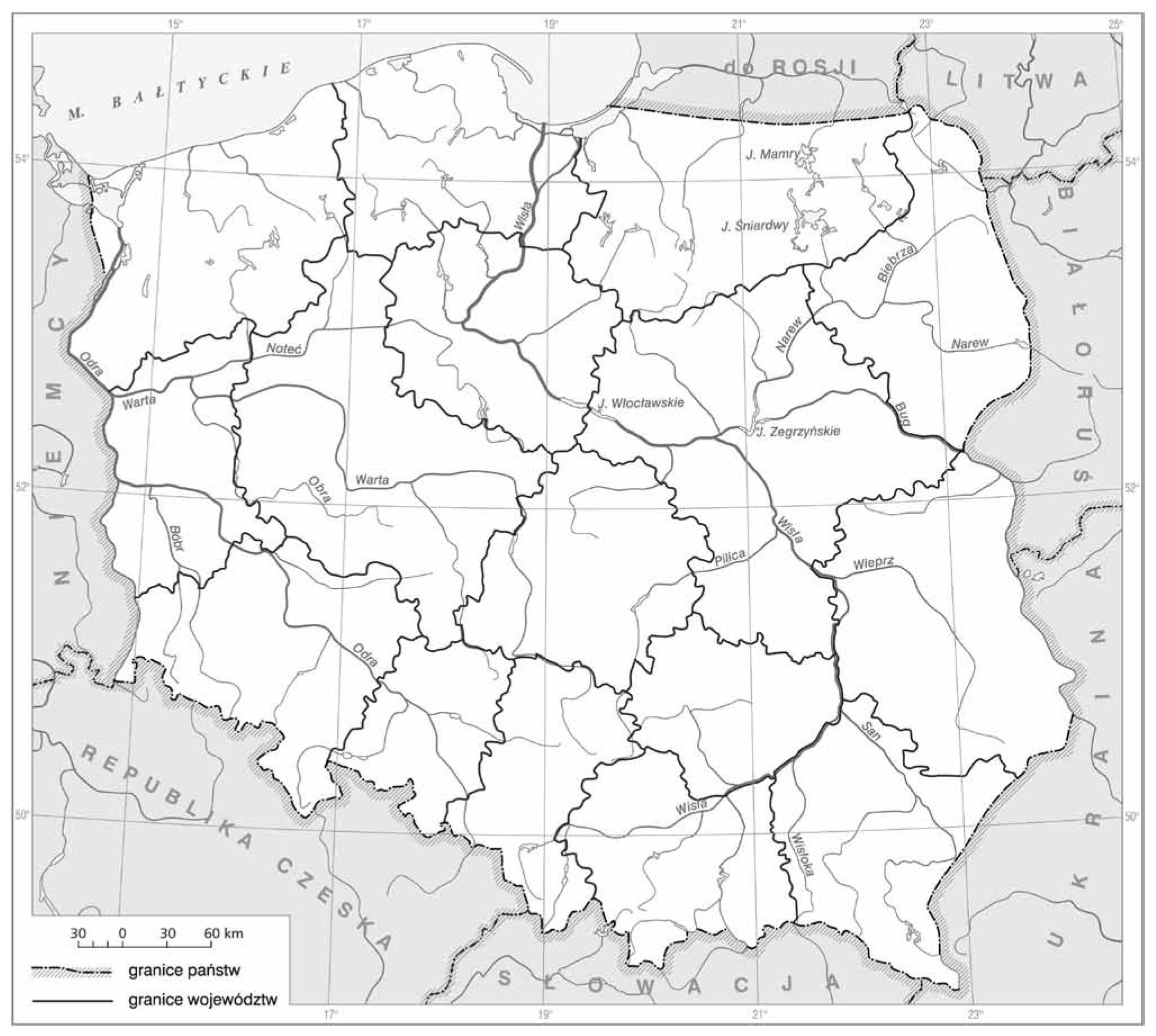 